The English program for teaching in English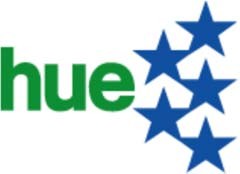 (March 1-5, 2021)Hokkaido University of Education with University of Taipei Application Form英語で授業をするための英語力養成プログラム参加申込書Name :  Name in Chinese Characters	 		 	　　　　　　　　　　　　　　せい	　　　　　　　　　　　　　　めい　　　　　　　姓	　　　　　　　名ローマ Name in Roman Characters   　　　　　　　　	family name	given nameニックネーム Nickname　　　 	 Date of Birth： 　　  　/　 	/	年 year⽉ month	⽇ day Age：   	Sex：　□男性Male    □⼥性FemaleNationality:  	Email Address:  	 Department Name (Undergraduate Program):                               Course/Major:  	School Year: □１年⽣1st  	□２年⽣2nd　	□３年⽣3rd　	□４年⽣4th1 English Language Proficiency (check one):Self introduction　（Your interest, hobbies, things you are good at, etc.） Listening1　　Good1　 Fair1　 Poor Speaking1　　Good1　 Fair1　 Poor Reading1　　Good1　 Fair1　 Poor Writing1　　Good1　 Fair1　 Poor